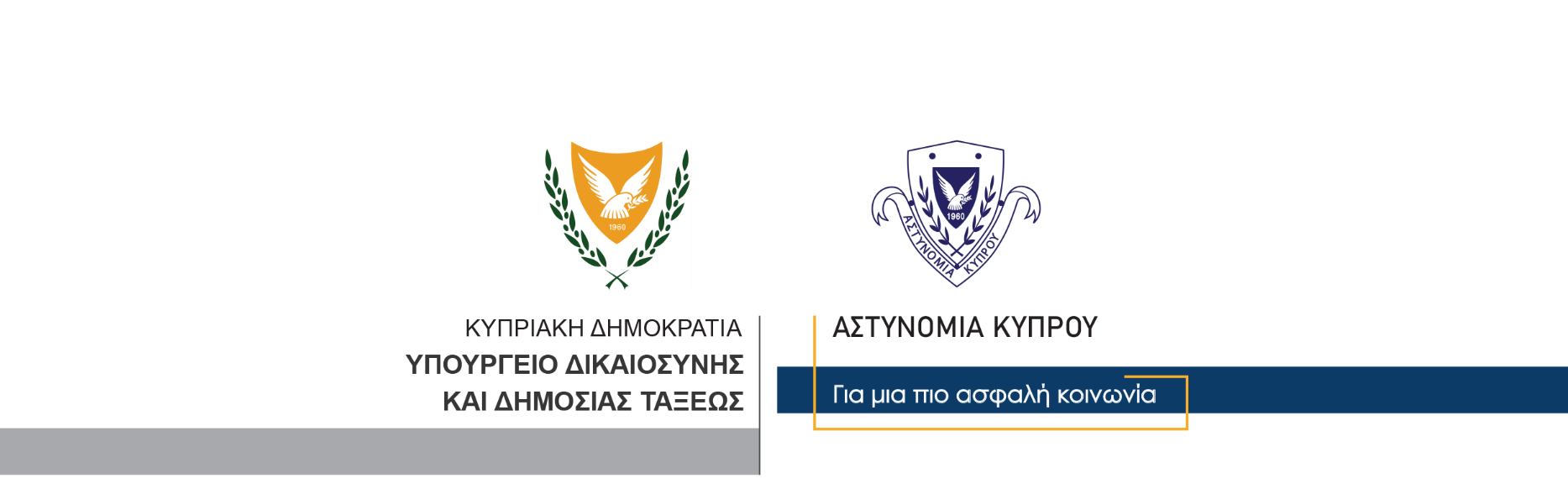 18 Φεβρουαρίου, 2024Δελτίο Τύπου 4 Έλεγχοι στο σημείο διέλευσης Κάτω Πύργου–Λιμνίτη από Αστυνομία και Τμήμα ΤελωνείωνΣε ελέγχους που πραγματοποίησε χθες στο σημείο διέλευσης Κάτω Πύργου–Λιμνίτη η Αστυνομία, σε συνεργασία με το Τμήμα Τελωνείων, ανευρέθηκαν στην κατοχή πέντε προσώπων, ποσότητες αδασμολόγητων προϊόντων καπνού, οικοδομικού υλικού, γεωργικού λιπάσματος και φυτοφαρμάκου, καθώς και βενζίνης.Συγκεκριμένα, στο αυτοκίνητο ενός προσώπου εντοπίστηκαν και κατασχέθηκαν 16 πακέτα τσιγάρα και στο αυτοκίνητο δεύτερου προσώπου, εντοπίστηκαν και κατασχέθηκαν πέντε (5) πακέτα καπνού. Στο αυτοκίνητο τρίτου προσώπου, εντοπίστηκε και κατασχέθηκε ποσότητα οικοδομικής γόμας, σε 15 πακέτα των 20 κιλών, ενώ στο αυτοκίνητο τέταρτου προσώπου, εντοπίστηκαν και κατασχέθηκαν ποσότητα γεωργικού λιπάσματος, βάρους ενός κιλού, καθώς και ποσότητα φυτοφάρμακου, βάρους δύο λίτρων. Τέλος, στο αυτοκίνητο πέμπτου προσώπου, εντοπίστηκε και κατασχέθηκε ποσότητα βενζίνης, βάρους 30 λίτρων, μέσα σε δοχείο.Όλα τα ανευρεθέντα κατασχέθηκαν από λειτουργούς του Τμήματος Τελωνείων.Κλάδος ΕπικοινωνίαςΥποδιεύθυνση Επικοινωνίας Δημοσίων Σχέσεων & Κοινωνικής Ευθύνης